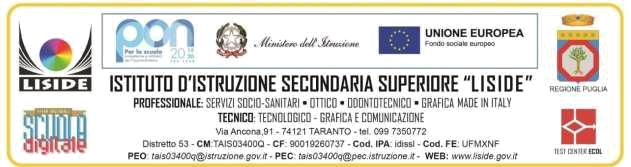 CIRCOLARE N_ 408A tutto il personale a tempo indeterminato Al sito webOGGETTO: Graduatoria interna per l’individuazione del personale in soprannumero per l’a.s. 2023/2024.Ai sensi dell’art. 21 del CCNI sulla mobilità del personale docente, educativo ed ATA triennio 2022/2025 sottoscritto in data 27/01/2022, vista la circolare N.406 del 06/03/2023 in riferimento alle relative ordinanze ministeriali ai fini della domanda di mobilità rivolta al medesimo personale, si invitano le SS.LL. a compilare la scheda all’uopo predisposta, allegando la certificazione prevista dalla vigente normativa, (allegato D, allegato F, dichiarazione punteggio aggiuntivo, dichiarazione personale), e presentarla per via telematica entro il termine di lunedì 13 marzo 2023 ore 09:00 all’indirizzo e mail istituzionale tais03400q@istruzione.it.I titoli posseduti dagli interessati saranno valutati in base alla tabella di valutazione, di cui al CCNI, con le precisazioni concernenti i trasferimenti d’ufficio. Le graduatorie saranno formulate tenendo presente che debbono essere valutati soltanto i titoli in possesso degli interessati entro il termine previsto per la presentazione delle domanda di mobilità (21 marzo 2023 termine presunto), tenendo comunque presente che non va valutato l’anno scolastico in corso.Per eventuali situazioni di soprannumero, nel caso di concorrenza tra più insegnanti di ruolo, saranno da considerare in soprannumero, ai fini del trasferimento d’ufficio, nell’ordine:docenti con rapporto di lavoro a tempo indeterminato entrati a far parte dell’organico dell’autonomia con decorrenza dal precedente primo settembre per mobilità a domanda volontaria o assunti in ruolo ;docenti con rapporto di lavoro a tempo indeterminato entrati a far parte dell’organico dell’autonomia dagli anni scolastici precedenti quello di cui al punto sopra, ovvero dal precedente primo settembre, ma per mobilità d’ufficio o a domanda condizionata.Nell’ambito di ciascuna graduatoria, a parità di punteggio prevale la maggiore età anagrafica.Saranno esclusi dalle graduatorie per l’individuazione dei perdenti posto da trasferire d’ufficio i soggetti beneficiari delle precedenze di cui all’art. 13, punti I), III) e IV) - sistema delle precedenze ed esclusione dalle graduatorie interne previste nell’ambito del CCNI sopra citato.Si informa che la SCHEDA INDIVIDUAZIONE DOCENTI/ATA SOPRANNUMERARI deve essere compilata anche dal personale beneficiario delle precedenze previste dal CCNI vigente.Il personale in assegnazione provvisoria è tenuto a presentare la suddetta scheda presso la Scuola di titolarità.Il personale beneficiario della legge 104/92 per richiedere l’esclusione dalla graduatoria interna dovrà compilare la scheda allegata. In tal caso gli interessati produrranno il modello indicando i dati modificati, in assenza di riscontro, si procederà d’ufficio, secondo quanto acquisito agli atti. Coloro che beneficiano1dei permessi previsti dall’art.33 della legge 104/92 e dalla successiva integrazione art.3 c.4 D.Lgs.105/2022 , sono tenuti a comunicare ogni eventuale variazione e a compilare la dichiarazione allegata per il diritto di esclusione dalla graduatoria interna.Sono esentati dalla presentazione della domanda coloro che saranno collocati in quiescenza dal 01/09/2023.Si allega:Scheda-individuazione-docenti-soprannumerari-a.s.-2023-2024;- Scheda-individuazione-ATA-soprannumerari-a.s.2023-2024;- Dichiarazione-personale;- Dichiarazione-per-esclusione-dalla-graduatoria;- Allegato -F_servizio-continuativo;- Allegato D secondaria_anzianità-servizio;- Dichiarazione punteggio aggiuntivo;- Modulo reclamo avverso graduatoria interna soprannumerari.IL DIRIGENTE SCOLASTICO(Prof. Vincenzo TAVELLA)2